MADONAS NOVADA PAŠVALDĪBA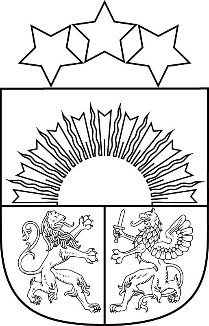 Reģ. Nr. 90000054572Saieta laukums 1, Madona, Madonas novads, LV-4801 t. 64860090, e-pasts: pasts@madona.lv __________________________________________________________________________MADONAS NOVADA PAŠVALDĪBAS DOMESLĒMUMSMadonā2021.gada 21.septembrī						            	Nr.188									      (protokols Nr.10, 4.p.)Par pašvaldības nekustamā īpašuma Kaltes, Sarkaņu pagasts, Madonas novads atsavināšanu, rīkojot izsoli 22.06.2021. Madonas novada pašvaldības dome ir pieņēmusi lēmumu Nr.279 (prot.Nr.15, 15.p.). “Par nekustamā īpašuma Kaltes, Sarkaņu pagastā, nodošanu atsavināšanai, rīkojot izsoli”, ar kuru nolemts nodot atsavināšanai nekustamo īpašumu Kaltes, Sarkaņu pagastā, Madonas novadā ar kadastra numuru 7090 004 0153, rīkojot izsoli.Atbilstoši sertificēta vērtētāja SIA „Eiroeksperts” (Latvijas Īpašumu Vērtētāju asociācijas profesionālās kvalifikācijas sertifikāts Nr.1) 2021.gada 30.jūlija novērtējumam, nekustamā īpašuma tirgus vērtība noteikta – EUR 20 000,00 (divdesmit tūkstoši euro, 00 centi).Saskaņā ar „Publiskas personas mantas atsavināšanas likuma” 47.pantu „publiskas personas mantas atsavināšanā iegūtos līdzekļus pēc atsavināšanas izdevumu segšanas ieskaita attiecīgas publiskās personas budžetā. Atsavināšanas izdevumu apmēru nosaka MK noteikumu paredzētajā kārtībā”.Par nekustamā īpašuma novērtēšanu Madonas novada pašvaldība ir veikusi pakalpojuma apmaksu 363.00  EUR apmērā.Pamatojoties uz Publiskas personas mantas atsavināšanas likuma 47.pantu,  pamatojoties uz likuma “Par pašvaldībām” 14.panta pirmās daļas 2.punktu, 21.panta pirmās daļas 17.punktu, Publiskas personas mantas atsavināšanas likuma 4.panta pirmo daļu, 4.panta ceturtās daļas 3.p., 5.panta pirmo daļu un 37.panta pirmās daļas 4.punktu,  ņemot vērā 15.09.2021. Uzņēmējdarbības, teritoriālo un vides jautājumu komitejas un 21.09.2021. Finanšu un attīstības komitejas atzinumus, atklāti balsojot: PAR – 15 (Agris Lungevičs, Aigars Šķēls, Aivis Masaļskis, Andrejs Ceļapīters, Andris Sakne, Artūrs Čačka, Artūrs Grandāns, Gatis Teilis, Gunārs Ikaunieks, Guntis Klikučs,  Kaspars Udrass, Sandra Maksimova, Valda Kļaviņa, Vita Robalte, Zigfrīds Gora), PRET – NAV, ATTURAS – NAV, Madonas novada pašvaldības dome NOLEMJ:Atsavināt nekustamo īpašumu Kaltes, Sarkaņu pagastā, Madonas novadā ar kadastra numuru 7090 004 0153, pārdodot to mutiskā izsolē ar augšupejošu soli.Noteikt nekustamā īpašuma Kaltes, Sarkaņu pagasts,  Madonas novads nosacīto cenu - izsoles sākumcenu EUR 20 400,00 (divdesmit  tūkstoši četri simti euro, 00 centi).Apstiprināt nekustamā īpašuma Kaltes, Sarkaņu pagasts, Madonas novads izsoles noteikumus (izsoles noteikumi pielikumā).Uzdot pašvaldības īpašuma iznomāšanas un atsavināšanas izsoļu komisijai organizēt nekustamā īpašuma izsoli.Kontroli par lēmuma izpildi uzdot pašvaldības izpilddirektoram.Pielikumā: Izsoles noteikumi. Domes priekšsēdētājs				         A.Lungevičs	Čačka 28080793